Temperature Record Hot Holding Checks (>60˚C)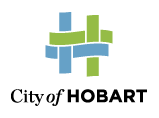 DateFoodTemperatureNotes